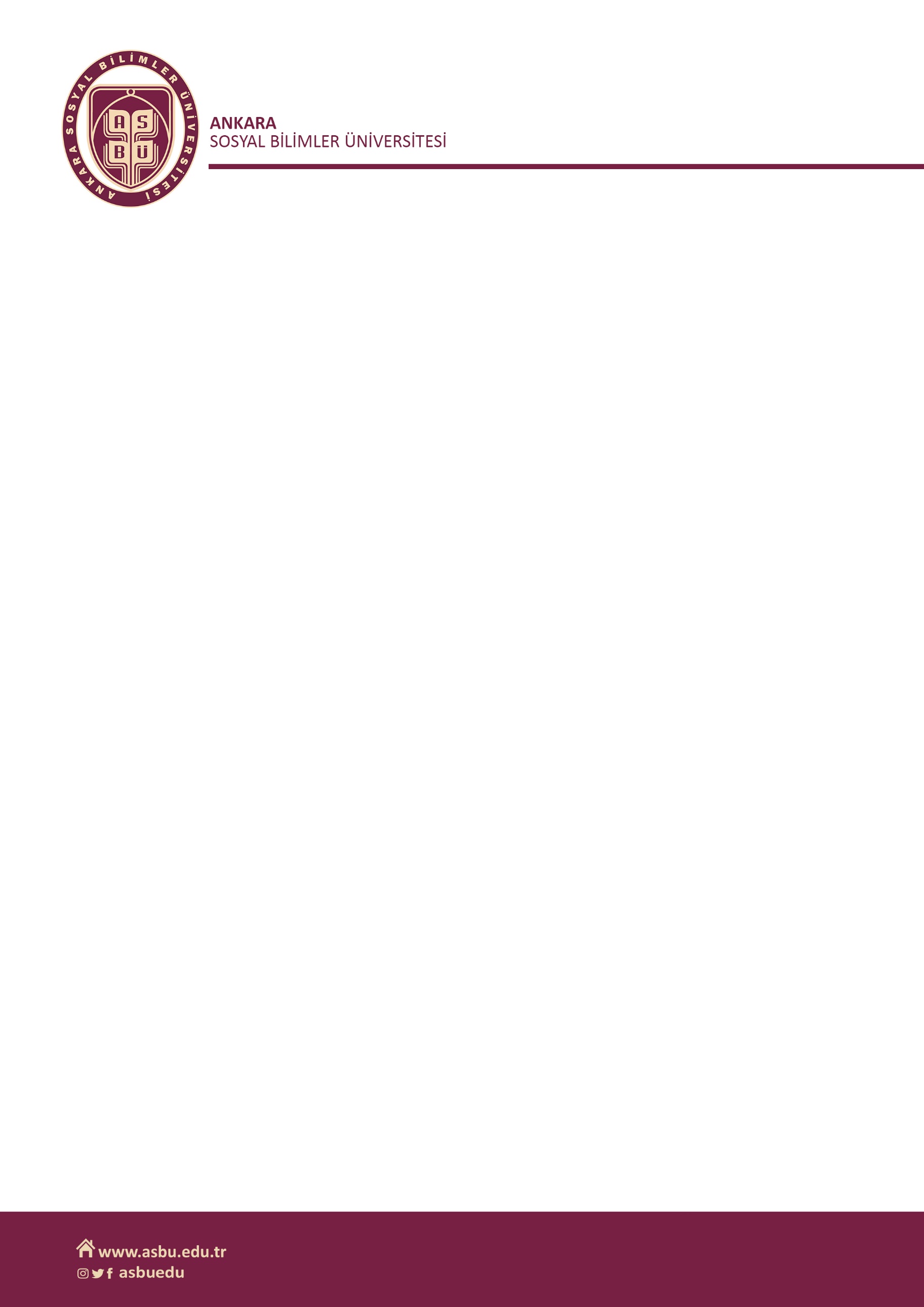 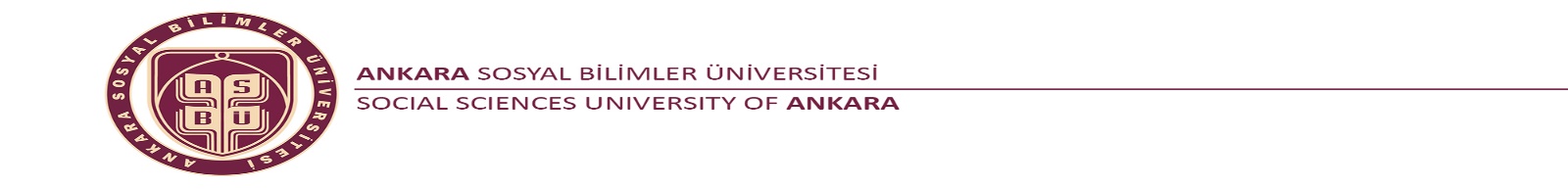 Organizasyon ve/veya Salon Rezervasyon Talep FormuOrganisation and/or Venue Reservation Request FormTalebi Yapan Birim / From:…………………………………………………………………………………………………………………Rezervasyon Tarihi ve Saati /  Reservation date and time:………………………………………………………………… Rezervasyon Talebi Yapılan Salon / Venue: Güvercinlik A Salonu / Güvercinlik Hall A Güvercinlik B Salonu / Güvercinlik Hall B(Not: Güvercinlik A Salonu 65 kişilik, Güvercinlik B Salonu 50 kişiliktir. Sandalye sayıları artırılarak bu sayı A salonu için 80’e, B salonu için 65‘ e kadar çoğaltılabilmektedir. Rezervasyon tarih ve saati belirlenirken, salonların uygunluk durumu, ASBÜ takviminden görülebilir.) (Please note: Güvercinlik Hall A accommodates 65 people, whereas Güvercinlik Hall B is for 50 people. In Hall A, the maximum capacity is 80, and 65 for Hall B. Prior to booking the venue and the date, please check ASBU calender on the web.) Teknik Destek: Bilgisayar kurulumu / PC, IT Support		 Konuşmacı isimlik / Name Tags, Badges Fotoğraf / Photographer                   		 Ses sistemi / Audio System Kamera / Camera                               		 Catering / Catering Yönlendirme / Guidance				 Hiçbiri / None of the aboveAçıklama / Note :………………………………………………………………………………………………………………………………………………………………………………………………………………………………………………………………………………………….………………………………………………………………………………………………………………………………………………………….